Sol·licito la tramesa dels següents productes:*Rebreu factura del producte sol·licitat on s’indica la forma de pagament (serà la mateixa que teniu per al pagament de les quotes anuals)Nom i CognomsEmpresaNúm. RegistreXProducte*DissenyPresentacióPreu (IVA inclòs) Quantitat sol·licitadaAlbarans (Model CCPAE)Talonaris de 50 unitats8,45 € / talonari      talonarisPrecintes Ramaderia EcològicaSèries de 10 unitats1,71 € / sèrie      sèriesContraetiquetes Agricultura Ecològica: LOGO i CODI CCPAE, LOGO UE, indicació “AGRICULTURA UE” 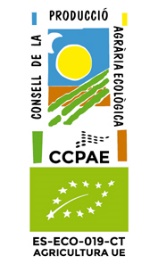 Bobines de 2000 unitats53,11 € / bobina      bobinesContraetiquetes Agricultura Ecològica: LOGO i CODI CCPAE, LOGO UE, indicació “AGRICULTURA UE/NO UE” 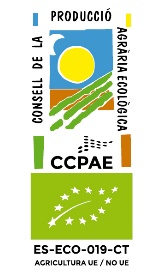 Bobines de 2000 unitats53,11 € / bobina      bobinesContraetiquetes Conversió a l’Agricultura Ecològica (LOGO CCPAE EN CONVERSIÓ)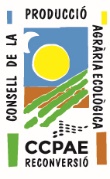 Bobines de 2000 unitats53,11 € / bobina       bobines Data i signaturaEspecifiqueu l’opció desitjada:OBSERVACIONS: Rebre el producte a l’Oficina Comarcal(excepte municipis de la província de Girona que rebran el producte als Serveis Territorials) Recollir el producte a les oficines del CCPAE